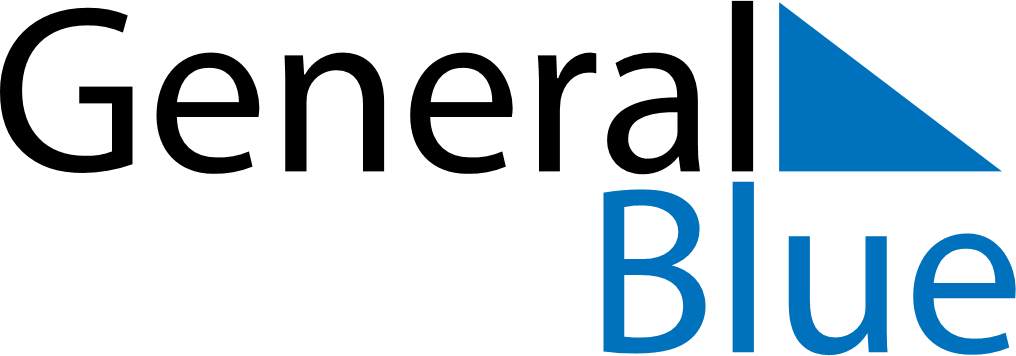 2025 – Q2Dominican Republic  2025 – Q2Dominican Republic  2025 – Q2Dominican Republic  2025 – Q2Dominican Republic  2025 – Q2Dominican Republic  2025 – Q2Dominican Republic  AprilSundayMondayTuesdayWednesdayThursdayFridaySaturdayApril12345April6789101112April13141516171819April20212223242526April27282930AprilMaySundayMondayTuesdayWednesdayThursdayFridaySaturdayMay123May45678910May11121314151617May18192021222324May25262728293031MayJuneSundayMondayTuesdayWednesdayThursdayFridaySaturdayJune1234567June891011121314June15161718192021June22232425262728June2930JuneApr 18: Good FridayMay 5: Labour DayJun 19: Corpus Christi